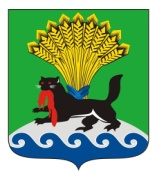 РОССИЙСКАЯ ФЕДЕРАЦИЯИРКУТСКАЯ ОБЛАСТЬИРКУТСКОЕ РАЙОННОЕ МУНИЦИПАЛЬНОЕ ОБРАЗОВАНИЕАДМИНИСТРАЦИЯПОСТАНОВЛЕНИЕот «09» апреля   2014г.					                                                  № 1555 Об утверждении перечня должностей муниципальной службы администрации Иркутского районного  муниципального  образования, при назначении на которые граждане и при замещении которых муниципальные служащие обязаны предоставлять сведения о своих доходах, об имуществе и обязательствах   имущественного   характера   своих   супруги   (супруга)   и несовершеннолетних детейВ целях приведения муниципальных правовых актов в соответствие с действующим законодательством, руководствуясь Федеральными законами от 25.12.2008г.  №273-Ф3 «О противодействии коррупции»,   от 02.03.2007г.   №25-ФЗ    «О    муниципальной    службе    в    Российской    Федерации»,    от 03.12.2012г.    №230-ФЗ    «О   контроле   за   соответствием   расходов    лиц, замещающих   государственные   должности,   и   иных  лиц     их  доходам», Законами Иркутской области от 21.06.2013 года №46-ОЗ «О предоставлении и проверке достоверности и полноты сведений о доходах, об имуществе и обязательствах   имущественного   характера   граждан,   претендующих   на замещение    государственных   должностей    Иркутской    области,    и    лиц, замещающих государственные должности Иркутской области, и соблюдения ограничений лицами, замещающими государственные должности Иркутской области», от 15.10.2007г. №88-ОЗ «Об отдельных вопросах муниципальной службы в Иркутской области», ст. ст. 39, 45, 54 Устава Иркутского районного муниципального образования, администрация Иркутского районаПОСТАНОВЛЯЕТ:1. Утвердить Перечень должностей муниципальной службы администрации Иркутского районного муниципального образования, при назначении на которые граждане и при замещении которых муниципальныеслужащие обязаны представлять сведения о своих доходах, об имуществе и  обязательствах имущественного характера, а также сведения о доходах, об  имуществе и обязательствах имущественного характера своих супруги (супруга) и несовершеннолетних детей (далее - Перечень) (Приложение N 1)и ввести его в действие с 01 января 2014 года.2.	Постановление    мэра   от    04.08.2009г.    №5552   «Об    утвержденииположения о предоставлении информации о доходах при   приёме на    работумуниципальных   служащих   и   членов   их   семей   в   Иркутском   районноммуниципальном      образовании и перечня лиц» считать утратившим  силу   с01 января 2014 года.3.      Организационно - техническому    управлению   администрации  района(Марченко Н.П.)  внести  в  Постановление  мэра  от 04.08.2009г.  №5552 «Обутверждении    положения   о   предоставлении    информации   о   доходах   приприёме  на  работу муниципальных  служащих и членов их семей в Иркутскомрайонном муниципальном   образовании и перечня лиц» информацию об утрате силы правовых актов.4.     Опубликовать  настоящее  постановление  в  газете  «Ангарские огни» иразместить  на   официальном   сайте   администрации  Иркутского районногомуниципального образования www.irkraion.ru.5.     Контроль   за   исполнением   настоящего   постановления   возложить  наРуководителя       аппарата        администрации        Иркутского       районногомуниципального образования (Ян Ф.Ю.).Мэр района                                                                                         И.В. НаумовПриложение№ 1                                                                                   Утверждено Постановлением администрации                                                                                                             от  «09» апреля 2014г.    №1555Перечень должностей муниципальной службы администрации  Иркутского районного муниципального образования при назначении на которые граждане и при замещении которых муниципальные служащие обязаны представлять сведения о своих доходах, об имуществе и  обязательствах имущественного характера, а также сведения о доходах, об  имуществе и обязательствах имущественного характера своих супруги  (супруга) и несовершеннолетних детей.1.	Главные должности муниципальной службы:   - Первый заместитель Мэра ИРМО;   - Заместитель Мэра ИРМО;   - Председатель комитета администрации ИРМО;   - Руководитель аппарата администрации ИРМО;   - Начальник управления администрации ИРМО;   - Начальник отдела администрации ИРМО.2.	Ведущие должности муниципальной службы:   - Заместитель председателя комитета администрации ИРМО;    - Заместитель руководителя аппарата администрации ИРМО;   - Заместитель начальника управления администрации ИРМО;   - Заместитель начальника отдела администрации ИРМО;   - Начальник управления в комитете администрации ИРМО;   - Начальник отдела в управлении администрации ИРМО.3.	Работодателем для сотрудников администрации Иркутского районаявляется Мэр района.4.	Должности    муниципальной    службы,    исполнение должностных  обязанностей по которым предусматривает:   -     осуществление     постоянно,     временно     или     в     соответствии     соспециальными     полномочиями     функций     представителя     власти     либоорганизационно-распорядительных    или     административно-хозяйственныхфункций;  -     предоставление муниципальных услуг гражданам и организациям;  -     осуществление контрольных и надзорных мероприятий;  -     подготовку    и    принятие    решений    о    распределении    бюджетныхассигнований, субсидий, межбюджетных трансфертов и др.;  -     управление муниципальным имуществом;  -    осуществление   муниципальных   закупок   либо   выдачу   лицензий   и разрешений;  -     хранение и распределение материально-технических ресурсов.4.1.	Управление по потребительскому рынку администрации ИРМО:  -     консультант (исполнение государственных полномочий).4.2.	Управление    инженерной    инфраструктуры,    дорог    и    охраныокружающей среды администрации ИРМО:  -     консультант по дорожной деятельности и связи;  -     консультант по жилищным субсидиям (исполнение государственныхполномочий).4.3.	Юридический отдел администрации ИРМО:   -    консультант   (осуществление   контрольных   мероприятий   в   сферезакупок).4.4.	Организационно - техническое управление администрации ИРМО:   -    консультант - заведующий канцелярией;   -    консультант ОТУ;   -    главный специалист ОТУ;   -  главный специалист архивного отдела (исполнение государственных полномочий);   -    главный специалист - ответственный секретарь административныхкомиссий (исполнение государственных полномочий).4.5.	Управление по работе с органами власти и СМИ администрацииИРМО:   -    главный специалист отдела по работе с территориями.4.6.	Отдел   муниципального   финансового   контроля   администрацииИРМО:   -    главный специалист.4.7.	Отдел по делам несовершеннолетних администрации ИРМО:   -    консультант     -     инспектор     районной     комиссии     по     деламнесовершеннолетних   и   защите   их   прав   (исполнение   государственных полномочий).Руководитель аппарата администрации                                                   Ян Ф.Ю.